LCEDC BOARD OF DIRECTORS 2017President: 	Brady KossVice President:	Thomas Bauknecht - City of Antigo AldermanSecretary:	Carol Gottard-Feller - County Board SupervisorMember:	Bill Brandt - City of Antigo MayorMember:	Warren WagnerMember:	Pete Pennington - County Board Vice-ChairMember:	Tom GallenbergMember:	Andy MerryMember:	Mike BernatzMember:	Fred Westphal Member:	Steve Wilder LCEDC EXECUTIVE COMMITTEE 2017President: 	Brady KossVice President:	Thomas Bauknecht - City of Antigo AldermanSecretary:	Carol Gottard-Feller - County Board SupervisorMember:	Andy MerryMember:	Fred Westphal LOAN REVIEW BOARD 2017Chair:	Ben ZelazoskiMember:	Dave VisserMember:	Gary SmitsMember:	Leah AntoniewiczMember:	Rhonda NorrbomMember:	Carol Feller-GottardMember:	Glenn BugniThe Langlade County Economic Development Corporation’s staff would like to recognize and thank our board members for all they do to keep Langlade County and the City of Antigo moving forward.The Langlade County Economic Development Corporation would like to thank our 2017 contributors for believing in our mission to keep moving Langlade County and the City of Antigo forward.LANGLADE COUNTY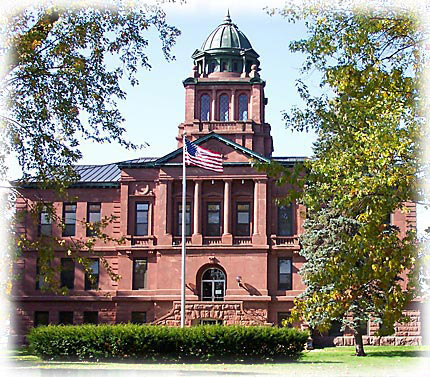 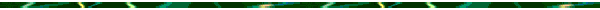 CITY OF ANTIGO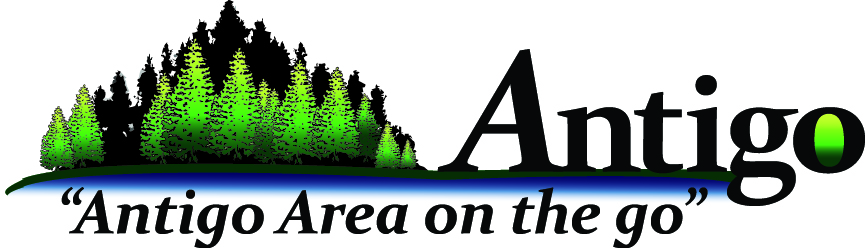 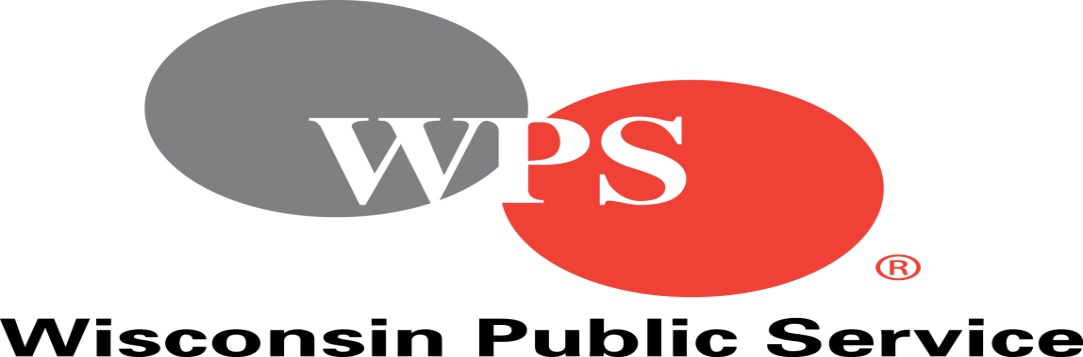 DATA INFORMATIONSALES TAX CONTINUES TO RISE WITH A $12,588.28 INCREASE FROM 2016(Total $1,658,021.88)ECONOMIC DEVELOPMENT REVOLVING LOAN FUND (EDRLF) 2017Total Balance Available to Loan	$517,682COMMUNITY DEVELOPMENT FUND 2017 Total Balance Available to Loan    $86,104Revolving Loan Fund Portfolio as of 12/31/201720 business loan portfolio   =  $2,417,500 borrowed			     	         $1,173,931 owed			                       $7,287,500 leveraged		         	                       110 jobs created				         404.7 employed	Three (3) loans paid in full	One (1) new loan total amount $75,000Community Development Fund as of 12/31/2017	1 business loan portfolio - $120,000 borrowed					   $96,563  owed:  12 jobs retained; 2 job created EDC Activities Report--Economic Development Corporation Business Website: 7,812 Visits; with 81% new visitors in 2017.  Top referral sites: Alcinfo.com	       Main Keyword Searched:  Langlade County Economic Development Corp--Facebook: 229 “Likes” The top post reached 5,338 people.  The post was about congratulating Brent and Jackie Hipke for purchasing the Wild Wolf Inn.  The post had 261 reactions, comments and shares with 1,084 post clicks.-- Tools for Business: We received 30 visits to Langlade County EDC Page in 2017.-- alcinfo.com: We received 234 referral visits to Langlade County EDC website in 2017.2017 MeasurementsWorked with Fullers Sales and Service to purchase building and retain 6 jobsAwarded one (1) Downtown Entrepreneurs GrantCreated a Langlade County Broadband CommitteeContinue to focus on our Logging/Forestry Industry through Education Partners and Economic Development PartnersLocate in Wisconsin; inventory of land and vacant or turn-key commercial properties;  62Created Antigo/Langlade County Workforce Development Taskforce; Collaboration on bringing best practices in talent attraction and development to our businesses and future workers in Langlade CountyFacilitated workshops for area businesses on talent attraction and retention strategiesGraduated 6 students from the Entrepreneurs ProgramHosted Three Business Essential Courses: Bookkeeping 101, QuickBooks, FinancialsAllowed space in LCEDC Conference Room for State and Federal Agencies for Workforce Training and Development PurposesAllowed space in LCEDC Conference Room for Small Business Development Center and Wisconsin Women In Business Corporation for Business ResourcesContinue to educate the community on Economic Development Corporation roles and activities by speaking and attending different committee and organization meetings and eventsContinue to administer and monitor Langlade County Revolving Loan Fund, Langlade County Community Development Fund, City of Antigo Public Improvement Fund, City of Antigo CDBG and PFED, TEA Grant ProgramsCollaborate with Langlade County Forestry Department and City of Antigo Park and Recreation Department to market Langlade County Recreational Opportunities for tourism Collaborated with City of Antigo Park and Recreation Department and Antigo/Langlade County in a City of Antigo Destination AssessmentTOURISM DEVELOPMENTTOURISM DIRECT SPENDING IN LANGLADE COUNTY WAS 47.7 MILLION DOLLARS IN 2017.-- Tourism Website: 21,357 visits, with 67.22% new visitors in 2017: Top referral site: co.langlade.wi.us	Main Keyword Searched: Langlade County snowmobile trails-- App Downloads: 259 downloaded in 2017 		total downloads since launch: 2,254-- Recreation Information Requests: 654 Recreation Requests in 2017; Top Request: Other Inquires-- Distributed: 3,239 2017 Recreation Maps from the Economic Development Corporation Office since January 2017-- Facebook: 10,754 “Likes.”  The top post was about the ATV trails will be opening on May 1st at 7 am.  This post reached 10,685 people with 291 reactions, comments & shares and 605 post clicks.-- Travelwisconsin.com: We received 660 visits to Langlade County Page in 2017-- Northcentralwisconsin.com: This is the portal website through ITBEC and we received 220 visits to Langlade County Page in 2017-- Langladecountyedc.org: We received 67 visits to Langlade County Page in 2017-- Discoverwisconsin.com: We received 78 visits to Langlade County Page in 2017-- Lake-link.com: We received 55 visits to Langlade County Page in 2017-- Atvtracks.com: We received 27 visits to Langlade County Page in 2017-- Snowtracks.com: We received 17 visits to Langlade County Page in 2017-- Alcinfo.com: We received 199 visits to Langlade County Page in 2017-- Attended Green Bay RV & Camping Show, Chicago Travel Adventure Show, and Milwaukee Journal Sentinel Sports ShowWORKS IN PROGRESSContinue to build a partnership with Antigo/Langlade County Chamber of Commerce to enhance services for the betterment of the communityWorking with a business consultant to create a more aligned LCEDC Strategic PlanWorking with the City, County and Wisconsin Economic Development Corporation to assist on strategies on repurposing buildings that are off the tax rollContinue to put our Wood Products Industry in the forefront to show what significant economic impact it is for this regionWorking with like counties on the possible resurrection of past programs as well as other recommendations to aide in development in our more rural countiesContinue to establish relationships with local legislators regarding rural counties challengesContinue to work with Wisconsin Economic Development Corporation along with Department of Administration on the future of the Economic Development Revolving Loan FundContinue to work with our education partners regarding workforce efforts, entrepreneurial programming and manufacturers council Continue to survey local businesses to help achieve their needs to continue to grow and prosper here in Langlade CountyContinue to search other funding resources for capacity building of the CorporationContinue to take continue education courses and attend conferences to enhance the corporationContinue to work with partners on enhancing community resources: community calendar creation, alcinfo.com, everbridge notifications, destination assessment, and 211 United WayLANGLADE COUNTY APPOINTED BOARDS/COMMITTEESINTERNATIONAL TRADE BUSINESS ECONOMIC TOURISM COMMITTEE (ITBEC)LANGLADE COUNTY FAIRGROUNDS PROMOTIONAL COMMITTEENORTHWOOD’S RAIL TRANSIT COMMISSION BOARDLANGLADE COUNTY WOOD AD HOC COMMITTEENORTHCENTRAL WISCONSIN WORKFORCE DEVELOPMENT BOARDGOVERNOR APPOINTED NORTHCENTRAL WISCONSIN REGIONAL PLANNING COMMISSIONREGIONAL ECONOMIC DEVELOPMENT GROW NORTH REGIONAL ECONOMIC DEVELOPMENT BOARDNORTH CENTRAL WISCONSIN DEVELOPMENT COPORATIONLANGLADE COUNTY INTERGOVERMENTAL TASKFORCEADVISORY COMMITTEES/TASKFORCESLANGLADE COUNTY MANUFACTURING COUNCILADVISORY COMMITTEE FOR NTC DAY NORTH CENTRAL TECHNICAL COLLEGEANTIGO FIRSTANTIGO/LANGLADE COUNTY COLLABORATIVE COMMITTEEFORWARD SERVICES STEERING COMMITTEEWOMENS BUSINESS INIATIVES CORPORATION NORTHERN WISCONSIN ADVISORY COMMITTEEANTIGO FAB LAB STEERING COMMITTEE/ANTIGO PRIDEANTIGO/LANGLADE COUNTY WORFORCE DEVELOPMENT TASKFORCEUNIFITED SCHOOL DISTRICT OF ANTIGO CAREER PLANNINGCOMMITTEEUNIFITED SCHOOL DISTRICT OF ANTIGO FORESTRY COMMITTEECITY OF ANTIGO DESTINATION TASKFORCESUMMARYAS THE LANGLADE COUNTY ECONOMIC DEVELOPMENT CORPORATION CONTINUES TO GROW, WE RELY HEAVILY ON THE SUPPORT FROM OUR BUSINESS COMMUNITY, COMMUNITY ORGANIZATIONS AND MUNICIPALITIES.  WE ARE A VERY VITAL AND A MUCH NEEDED PART OF THIS COMMUNITY AND ACT AS A RESOURCE AND FACILITATOR FOR NUMEROUS ENTITIES, BUSINESSES AND INDIVIDUALS.  WE HAVE STARTED MANY COLLABORATIVE EFFORTS AND ARE PROUD OF OUR ACCOMPLISHMENTS. WE ARE EXCITED TO CONTINUE TO MOVE LANGLADE COUNTY AND THE CITY OF ANTIGO FORWARD!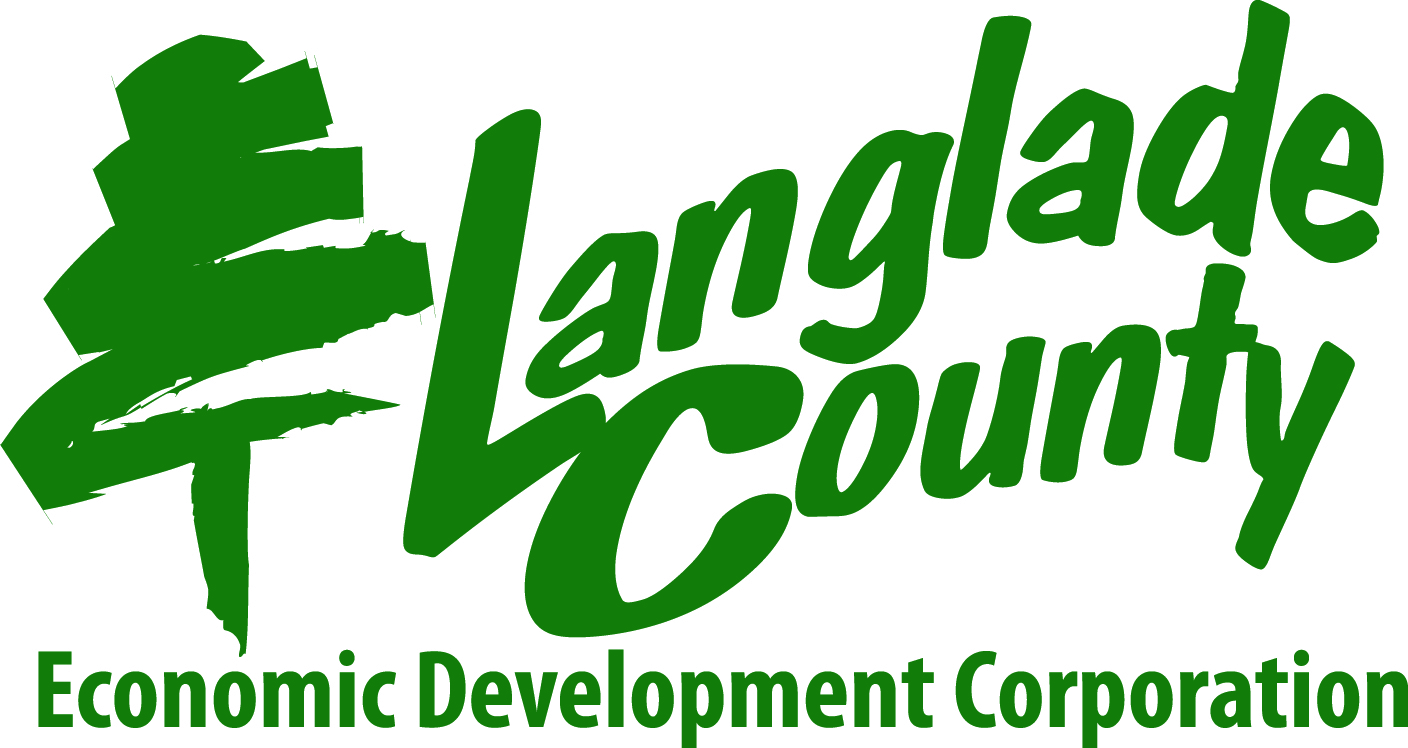 EDC STAFF 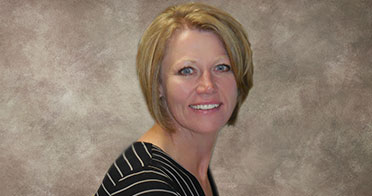 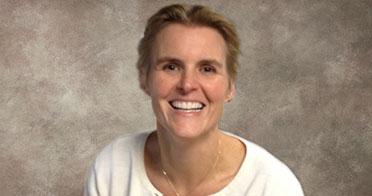 	 ANGIE CLOSE - EXECUTIVE DIRECTOR		KERI BECK – OPERATIONS MANAGERSales Tax 2015